במעגל עונות השנההקיץ הגיע במבט חדש לכיתה אהיקף יחידת הלימוד: 1 שעור עמוד: 102שימו לב! את הנושא מאפייני – סימני העונה (לדוגמה, קיץ) יש ללמד בכל עונה. מבנה השיעור בכל עונה יהיה דומה לזה המוצע להלן: מטרותהתלמידים יתארו את הסימנים המאפיינים את הקיץ.התלמידים יציינו שהקיץ הוא אחד מארבע עונות שנה ושהוא חוזר כל שנה בתהליך מחזורי.היערכות לשיעורכרזה מעגל עונות השנה (מופיעה גם כאיור בעמודים 7-6 בחוברת). הכרזה נמצאת באתר במבט חדש (כיתה א).להכין כרטיס מילה: קיץמומלץ לקרוא את ההבהרות המתודיות המתייחסות לנושאי הלימוד במדריך למורה, עמודים 74 - 77.מהלך השיעור (ראו בעמודים הבאים).מהלך השיעור: פתיחה לנושא מעגל עונות השנה נספח 4 – להדפסה (לא מונגש): דף תצפית קיץ – לתלמיד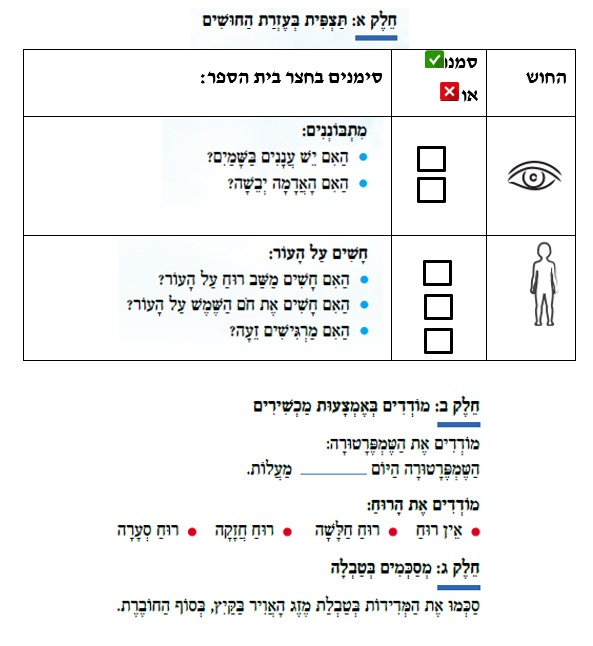 מרכיבי מעגל הלמידהפעילויותפתיחהיחידת לימוד זו תתמקד בסימנים המאפיינים את הקיץ.שואלים: איזו עונה עכשיו?מה מאפיין אותה? איך יודעים שזו העונה? מבקשים מהתלמידים לפתוח את החוברת בעמוד 102 (המורה מציגה לתלמידים את העמוד בחוברת שלה ובספר הדיגיטלי).מתבוננים באיור מעגל עונות השנה שבעמוד זה.עורכים דיון, שואלים: מהי העונה עכשיו?כיצד העונה מוצגת באיור מעגל עונות השנה?מהם הסימנים המאפיינים את האביב על פי האיור?מקריאים את השיר אחינו הקטן שבעמוד 102.ממשיכים את הדיון על סימני הקיץ באמצעות השאלות בשיח שבעמוד זה.מהם סימני הקיץ המוזכרים בשיר?אילו סימני קיץ אתם מכירים?מה הייתם רוצים לדעת על עונת הקיץ?נערכים לסיור לאפיון מזג אוויר בקיץ. התנסותיוצאים לתצפית מזג האוויר בעזרת המשימה מה מזג אוויר היום? שבעמוד 104. ודף תצפית מזג אוויר בקיץ (ראו נספח 4).המשגהקוראים את משפטי הסיכום שבתבנית מה למדנו?, עמוד 104מחברים סיפור קצר שהנושא שלו הוא קיץ. יישוםחוזרים על התצפית בימים נוספים במהלך העונה ומשלימים מידע בטבלה בעמוד 119.מסיקים מסקנות מהטבלה: מה מאפיין את עונת הקיץ? מדוע חשוב לבדוק במשך ימים נוספים? האם חבריכם מצאו אותם סימנים? סיכום ורפלקציהמה למדתי על סימני מזג האוויר בקיץ?איזה מידע התחדש לי בשיעור?